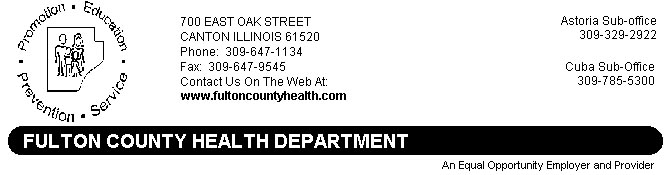 SUBDIVISION PLAT REVIEW CHECKLISTSubdivision Name _____________________________________________________Owner _________________________________________Phone _________________Address ______________________________________________________________Township ________________________ Range________________ Section_________________ Plat Review Application completed and fees paid________ Subdivision Plat submitted________ Subdivision Plat reviewed________ Soil Scientist report submitted________ Site visit for sewage and/or water performed________ Proposed Sewage Disposal System                Type _________________        Easement required ______________Comments: _______________________________________________________                   _______________________________________________________                               _______________________________________________________                Approved___________                Denied _________Signature ____________________________________________ Date____________